Formulario de inscripción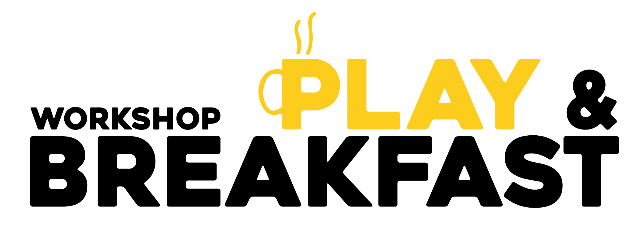           Descarga, rellena y envía esta ficha cumplimentada a este correo electrónico:cursos@bellabatalla.comEn el Asunto del correo específica “Play and Breakfast”, y a continuación nombre y apellidos. Debes acompañar la ficha con tu CV con foto (en un solo folio)¿Por qué te interesa participar en este taller? (máx. 10 líneas) ¿Cuál es tu relación (si la hay) con la dramaturgia contemporánea norteamericana?CLAUSULA DE INFORMACIÓN PARA EL TRATAMIENTO DE LOS DATOS PERSONALES DEL FICHERO FORMACIÓN.Conforme al Art.5 de la Ley Orgánica 15/1999, de 13 de diciembre, de Protección de Datos de Carácter Personal (LOPD), le informamos que sus datos personales serán incorporados al fichero Formación de la la productora BELLA BATALLA, única destinataria de la información, con la finalidad de gestionar la realización y asistencia a cursos formativos, informar de los mismos en nuestras webs corporativas, gestión de curriculums vitae, así como el envío por cualquier medio de comunicación (mail, sms, fax, correo, etc.) de nuestra programación escénica, noticias, promociones, fidelizaciones y realización de encuestas de opinión, consintiéndolo usted expresamente. En cualquier momento puede ejercitar sus derechos de acceso, rectificación, cancelación y oposición en la dirección cursos@bellabatalla.com.NombreApellidosCorreo electrónico Teléfono móvil y/o fijoD.N.I. (con letra)EdadDirección postal completa (para factura / recibo)